Das Leben als mittelalterlicher Mönch im KlosterJetzt wirst du einen Mönch kennenlernen, der vor ungefähr 800 Jahren im Kloster Lorch gelebt hat. Dieser Mönch ist erfunden. Aber so oder so ähnlich hätte sein Leben verlaufen können.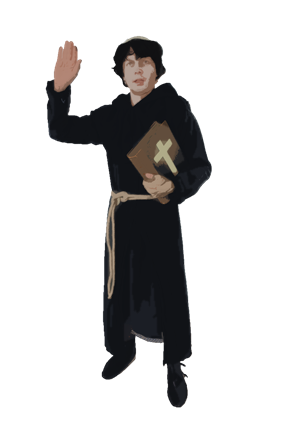 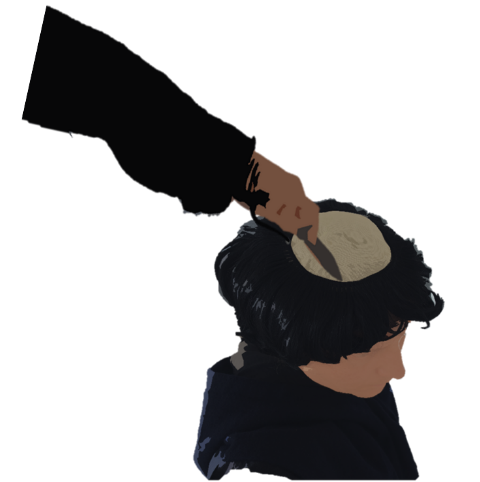 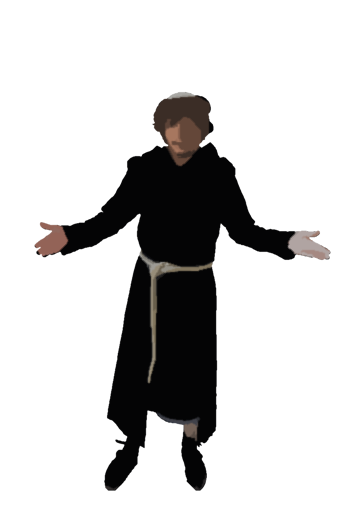 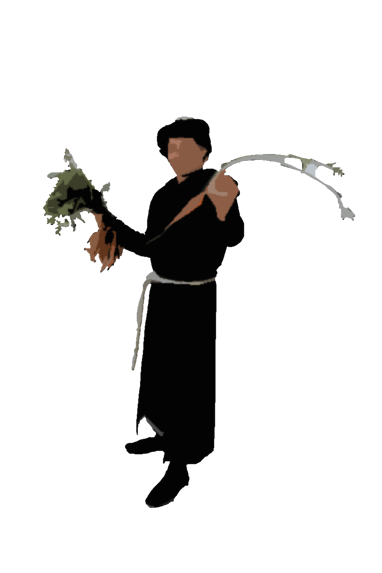 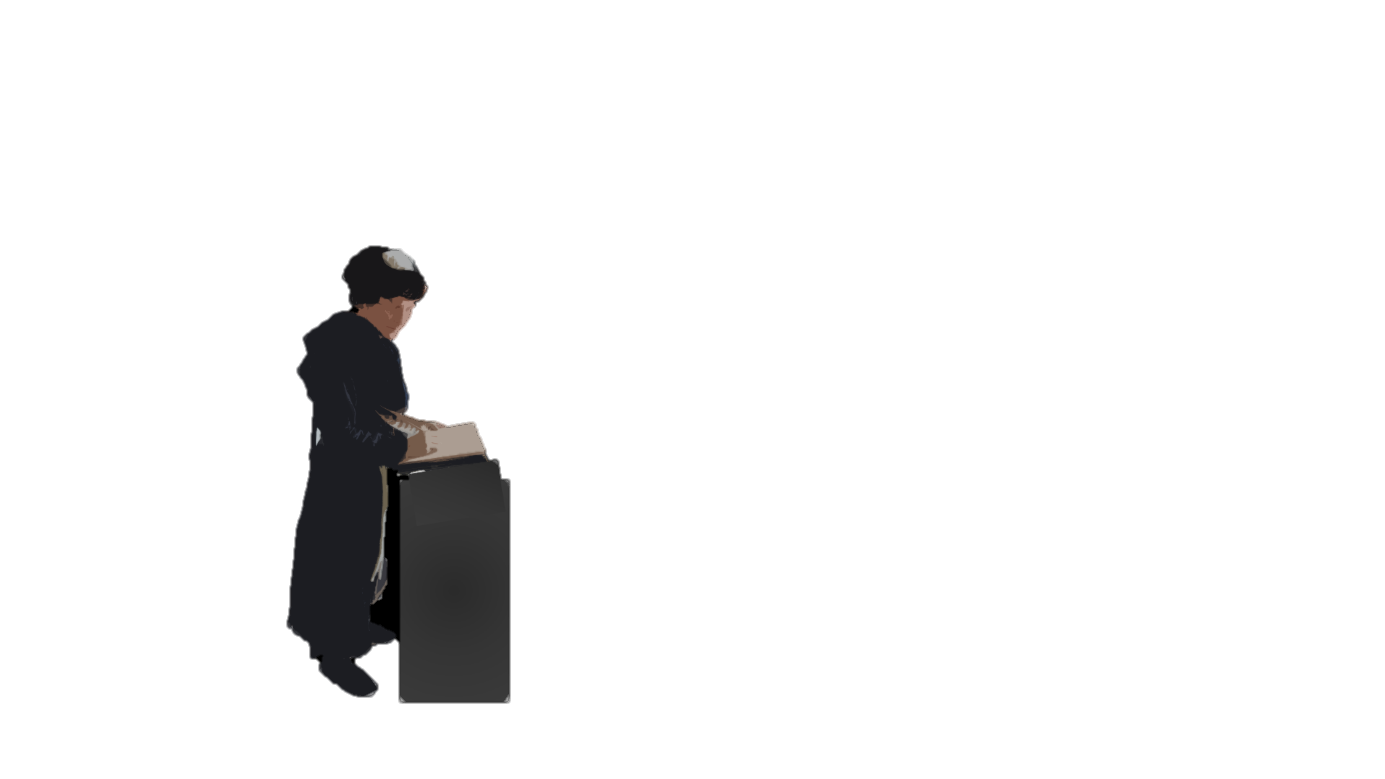 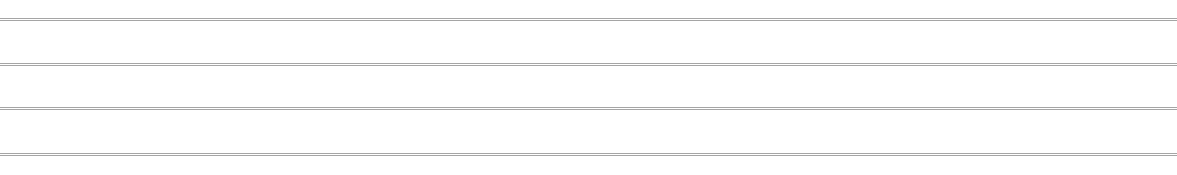 Das Leben als mittelalterlicher Mönch im KlosterJetzt wirst du einen Mönch kennenlernen, der vor ungefähr 800 Jahren im Kloster Lorch gelebt hat. Dieser Mönch ist erfunden. Aber so oder so ähnlich hätte sein Leben verlaufen können. 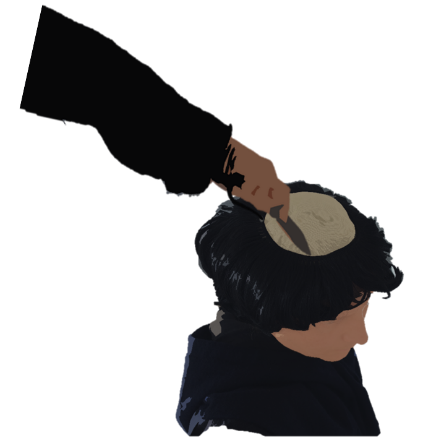 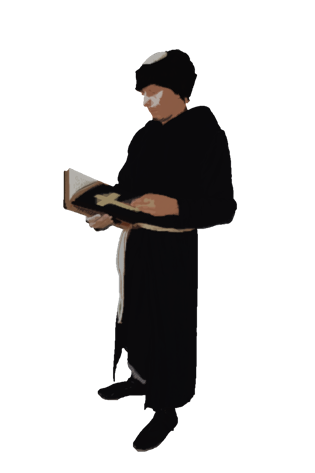 Ergänzende Aufgaben: Das Leben im KlosterAufgaben A: Schreibe auf, ob du im Mittelalter gerne ein Mönch oder eine Nonne gewesen wärst oder nicht. Begründe deine Meinung mit den Informationen, die du nun kennen gelernt hast.Aufgabe B: Was könnten die Personen sagen oder denken?Bevor Benedictus ein Mönch wird, bringt ihn sein Vater zum Kloster, wo er bereits erwartet wird. Schreibe auf, welche Gedanken sich der angehende Novize macht. Wovor hat er möglicherweise Angst? Was weiß er vielleicht schon über das Leben im Kloster?Sein Vater versucht ihn zu beruhigen und erklärt ihm, welche Vorteile es hat, ein Mönch zu sein.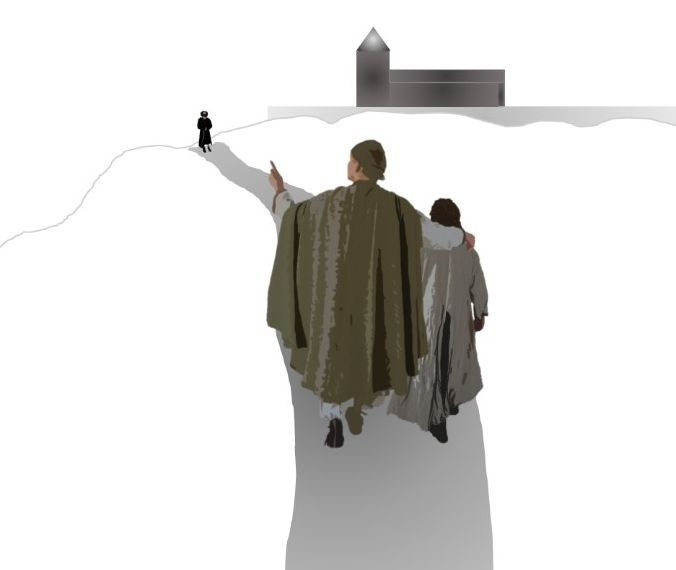 Aufgabe C: Fülle den Lückentext aus. Die Lösungswörter stehen darunter.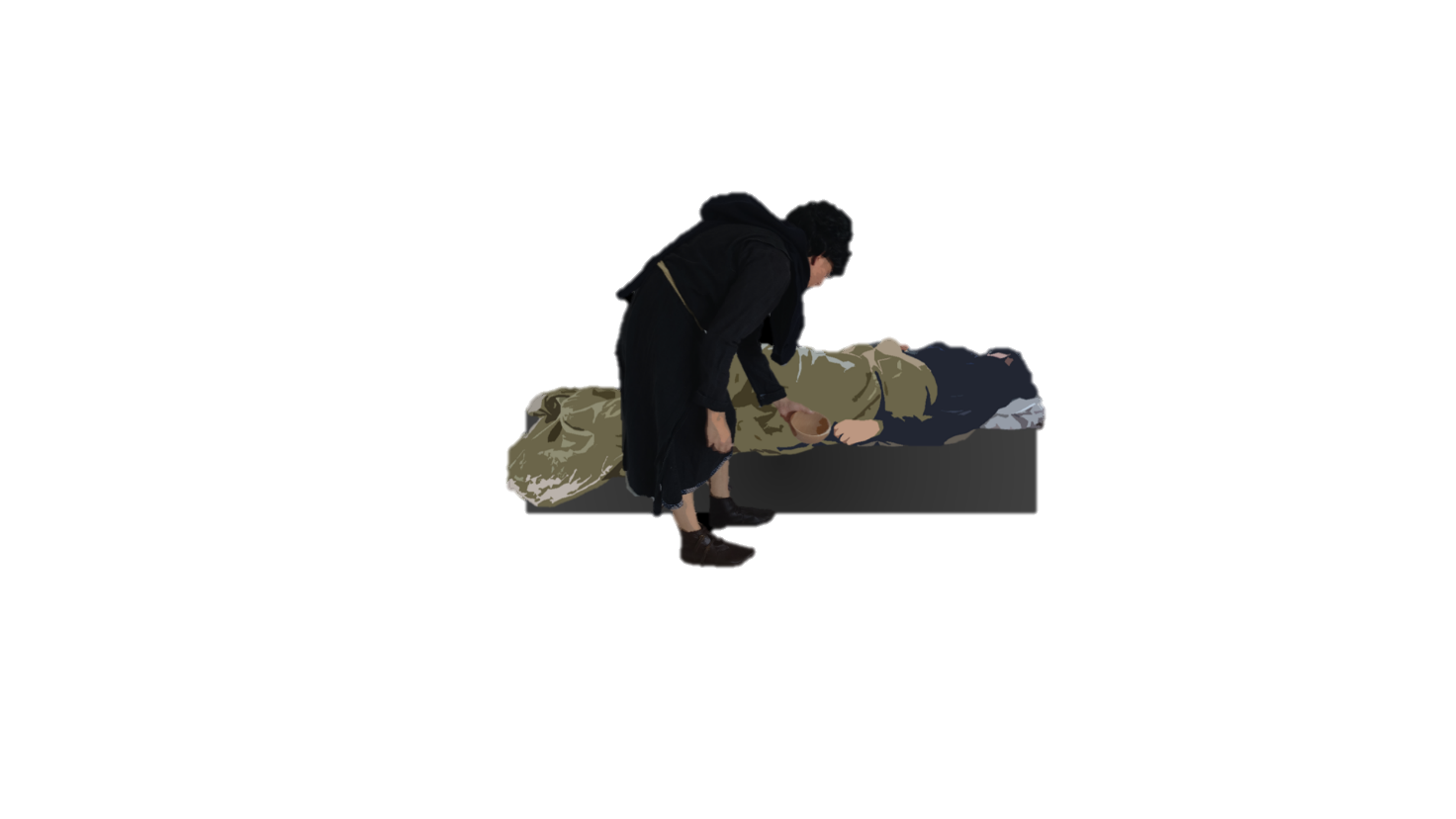 Erkrankten, Klöstern, Krankenhäuser, Familie, Hungersnöten, HoffnungAufgabe D: Was weißt du über den Alltag eines Mönches? Schreibe unter zwei der drei Bilder, was der Mönch tut und welche weiteren Informationen du darüber vielleicht hast. (Tipp: WAS? WANN? WARUM? WIE OFT? WOHER? WOZU? …)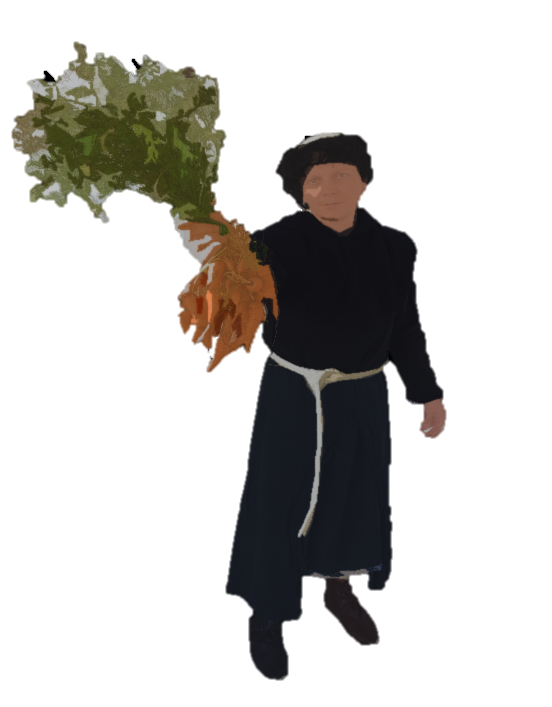 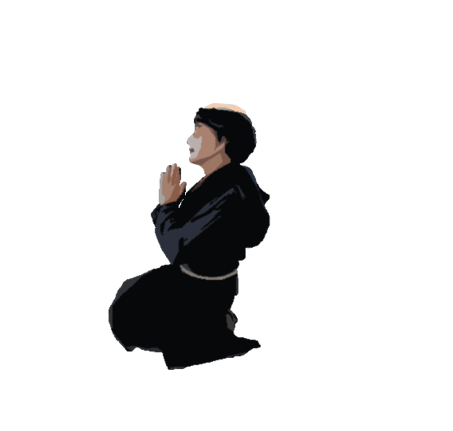 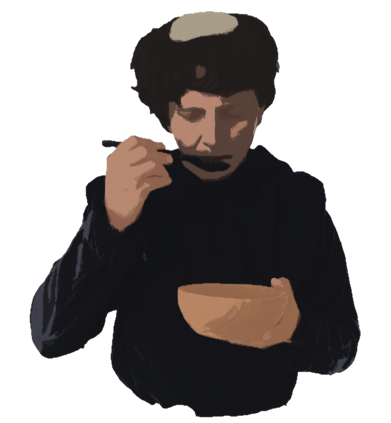 	A				B					CLösungen der ergänzenden Aufgaben:Das Leben im KlosterAufgaben A: Schreibe auf, ob du im Mittelalter gerne ein Mönch oder eine Nonne gewesen wärst oder nicht. Begründe deine Meinung mit den Informationen, die du nun kennen gelernt hast.Aufgabe B: Was könnten die Personen sagen oder denken?Bevor Benedictus ein Mönch wird, bringt ihn sein Vater zum Kloster, wo er bereits erwartet wird. Schreibe auf, welche Gedanken sich der angehende Novize macht. Wovor hat er möglicherweise Angst? Was weiß er vielleicht schon über das Leben im Kloster?Sein Vater versucht ihn zu beruhigen und erklärt ihm, welche Vorteile es hat, ein Mönch zu sein. Aufgabe C: Fülle den Lückentext aus. Die Lösungswörter stehen darunter.Erkrankten, Klöstern, Krankenhäuser, Familie, Hungersnöten, HoffnungAufgabe D: Was weißt du über den Alltag eines Mönches? Schreibe unter zwei der drei Bilder, was der Mönch tut und welche weiteren Informationen du darüber vielleicht hast. (Tipp: WAS? WANN? WARUM? WIE OFT? WOHER? WOZU? …)	A				B					C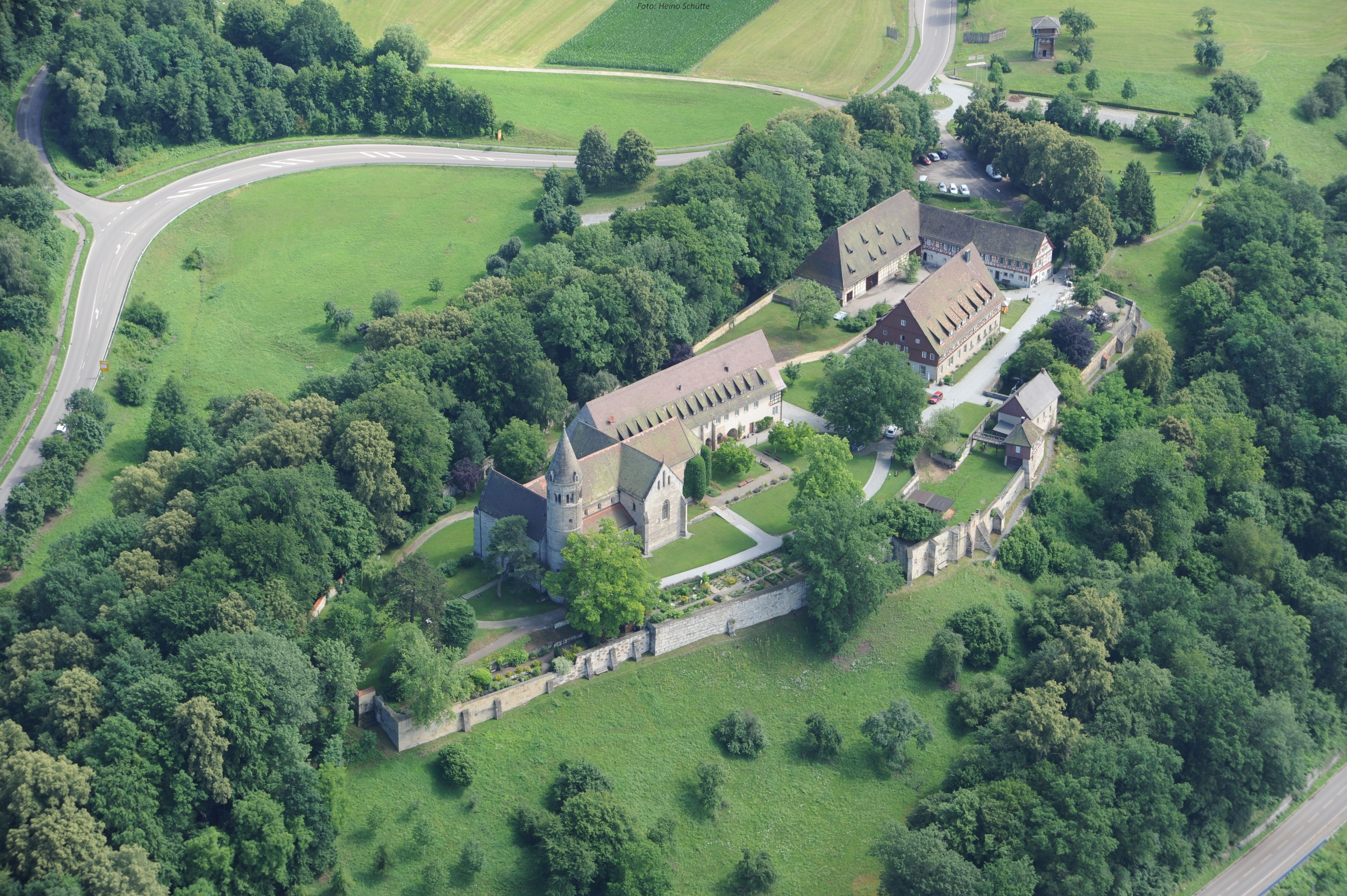 a) Warum wurde der Mönch Benedictus ins Kloster geschickt?Weil nur die ältesten Söhne etwas erben und es damit nicht zum.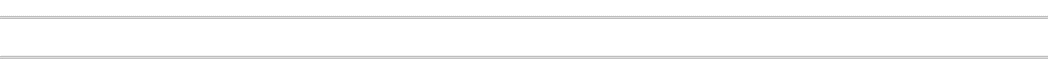 b) Erkläre, was ein Novize ist.Ein „Mönch auf Probe“, der andere Kleidung trägt und sich im Kloster bewähren muss.c) Was passiert, nachdem man sich ein Jahr als Novize bewährt hat?Man muss ein Ordensgelübde ablegen, bekommt die Ha und eine Mönchskutte angezogen.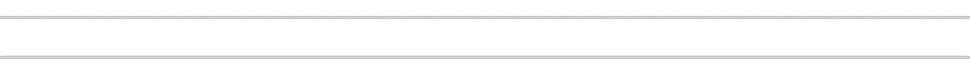 d) Auf was muss man als Mönch alles verzichten?1.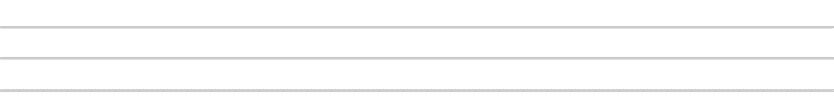 2.3.e) Welche Vorteile hatte es, wenn man ein Mönch oder eine Nonne war?e) Welche Vorteile hatte es, wenn man ein Mönch oder eine Nonne war?1.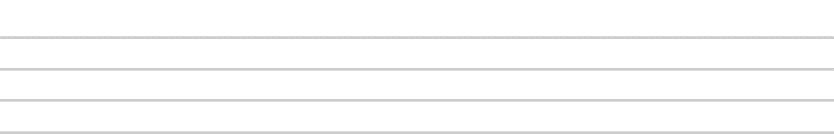 2.3.4.f) Wie viele Stunden verbrachte der Mönch Benedictus täglich mit Arbeiten? f) Wie viele Stunden verbrachte der Mönch Benedictus täglich mit Arbeiten? Er arbeitet jeden Tag 6 Stunden.Er arbeitet jeden Tag 6 Stunden.g) Wie oft und wie viele Stunden wird im Kloster gebetet?g) Wie oft und wie viele Stunden wird im Kloster gebetet?Es wird siebenmal gebetet. Insgesamt beten die Mönche 7,5 Stunden.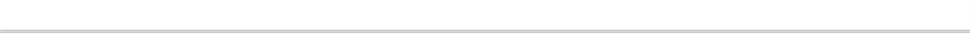 Es wird siebenmal gebetet. Insgesamt beten die Mönche 7,5 Stunden.h) Was stellen die Klosterbewohner her, um Geld zu verdienen?h) Was stellen die Klosterbewohner her, um Geld zu verdienen?Sie brauen Bier oder machen Wein. Auch schreiben sie Bibeln ab, um sie zu verkaufen.Sie brauen Bier oder machen Wein. Auch schreiben sie Bibeln ab, um sie zu verkaufen.i) Nenne weitere Gründe, warum es im Mittelalter attraktiv war, im Kloster zu leben.a) Warum wurde der Mönch Benedictus ins Kloster geschickt?Weil nur die ältesten Söhne etwas erben und es damit nicht zum Streit kommt.b) Erkläre, was ein Novize ist.Ein „Mönch auf Probe“, der andere Kleidung trägt und sich im Kloster bewähren muss.c) Was passiert, nachdem man sich ein Jahr als Novize bewährt hat?Man muss ein Ordensgelübde ablegen, bekommt die Haare geschoren und eine Mönchskutte angezogen.d) Auf was muss man als Mönch alles verzichten?Kein Eigentum besitzenVerwandte sieht man nur seltenKeine Frauen lieben oder heiratene) Welche Vorteile hatte es, wenn man ein Mönch oder eine Nonne war?Sie werden vom Volk geachtetDie Mönche und Nonnen müssen kein Hunger leidenMan lernt Schreiben und Lesen sowie FremdsprachenMedizinisches Wissenf) Wie viele Stunden verbrachte der Mönch Benedictus täglich mit Arbeiten? Er arbeitet jeden Tag 6 Stunden.g) Wie oft und wie viele Stunden wird im Kloster gebetet?Es wird siebenmal gebetet. Insgesamt beten die Mönche 7,5 Stunden.h) Was stellen die Klosterbewohner her, um Geld zu verdienen?Sie brauen Bier oder machen Wein. Auch schreiben sie Bibeln ab, um sie zu verkaufen.i) Nenne weitere Gründe, warum es im Mittelalter attraktiv war, im Kloster zu leben.Keine Sorge vor Krieg / Sicherheit Versorgung bei Alter und Krankheit